 			Mathematics Faculty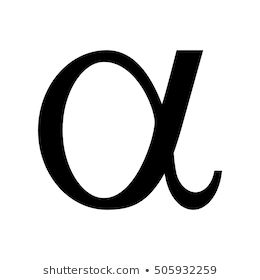 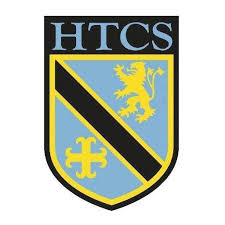 Unit 7 OverviewAnglesTopicKey IdeasProgressProgressProgressTopicKey IdeasRAGAnglesI understand the conditions of congruencyAnglesI can use Pythagoras’ theorem to find the hypotenuse or a shorter side of a right-angled triangleAnglesI can find a missing length or angle of a right-angled triangle using trigonometric ratiosAnglesI can recall and use exact trig valuesAnglesI can solve problems involving a combination of Pythagoras’ theorem and trigonometry in 2DAnglesI can recognise and use circle theorems to calculate missing anglesLessonLearning FocusAssessmentKey Words1Understanding the conditions of congruency (MW clip G31 and CM clip 67)Formative assessment strategies e.g. MWBs, whole class questioning, Diagnostic Questions, SLOP time with self-assessment, Live Marking etc. Assessment is also supported with our use of ILOs that alternate between Basic Skills Checks one week and then a more individual ILO the following week through Maths watch and Corbett maths (see learning focus). Finally, every unit is assessed half-termly as part of our Assessment Calendar in Mathematics.angle, side, condition, congruent, identical2Using Pythagoras’ theorem to find the hypotenuse or a shorter side of a right-angled triangle (MW clip G30 and CM clip 257)Formative assessment strategies e.g. MWBs, whole class questioning, Diagnostic Questions, SLOP time with self-assessment, Live Marking etc. Assessment is also supported with our use of ILOs that alternate between Basic Skills Checks one week and then a more individual ILO the following week through Maths watch and Corbett maths (see learning focus). Finally, every unit is assessed half-termly as part of our Assessment Calendar in Mathematics.triangle, right angle, hypotenuse, Pythagoras’ theorem, sum, square, square root3Finding a missing length of a right-angled triangle using trigonometric ratios (MW clip G35a and CM clip 330)Formative assessment strategies e.g. MWBs, whole class questioning, Diagnostic Questions, SLOP time with self-assessment, Live Marking etc. Assessment is also supported with our use of ILOs that alternate between Basic Skills Checks one week and then a more individual ILO the following week through Maths watch and Corbett maths (see learning focus). Finally, every unit is assessed half-termly as part of our Assessment Calendar in Mathematics.trigonometry, sin, cos, tan, hypotenuse, adjacent, opposite4Finding a missing angle of a right-angled triangle using trigonometric ratios (MW clip G35b and CM clip 331)Formative assessment strategies e.g. MWBs, whole class questioning, Diagnostic Questions, SLOP time with self-assessment, Live Marking etc. Assessment is also supported with our use of ILOs that alternate between Basic Skills Checks one week and then a more individual ILO the following week through Maths watch and Corbett maths (see learning focus). Finally, every unit is assessed half-termly as part of our Assessment Calendar in Mathematics.trigonometry, sin, cos, tan, hypotenuse, adjacent, opposite, inverse5Recalling and using exact trig values (MW clip and CM clip 341)Formative assessment strategies e.g. MWBs, whole class questioning, Diagnostic Questions, SLOP time with self-assessment, Live Marking etc. Assessment is also supported with our use of ILOs that alternate between Basic Skills Checks one week and then a more individual ILO the following week through Maths watch and Corbett maths (see learning focus). Finally, every unit is assessed half-termly as part of our Assessment Calendar in Mathematics.trigonometry, sin, cos, tan, hypotenuse, adjacent, opposite, inverse, exact value6Solving problems involving a combination of Pythagoras’ theorem and trigonometry in 2D (MW clips G30, G35a & G35b and  CM clips 257, 330, 331 & 341 )Formative assessment strategies e.g. MWBs, whole class questioning, Diagnostic Questions, SLOP time with self-assessment, Live Marking etc. Assessment is also supported with our use of ILOs that alternate between Basic Skills Checks one week and then a more individual ILO the following week through Maths watch and Corbett maths (see learning focus). Finally, every unit is assessed half-termly as part of our Assessment Calendar in Mathematics.trigonometry, sin, cos, tan, hypotenuse, adjacent, opposite, inverse, Pythagoras’ theorem, sum, square7Recognising and using circle theorems to calculate missing angles (CM clips 64 & 65a-f)Formative assessment strategies e.g. MWBs, whole class questioning, Diagnostic Questions, SLOP time with self-assessment, Live Marking etc. Assessment is also supported with our use of ILOs that alternate between Basic Skills Checks one week and then a more individual ILO the following week through Maths watch and Corbett maths (see learning focus). Finally, every unit is assessed half-termly as part of our Assessment Calendar in Mathematics.Circle theorem, centre, circumference, angle, semi-circle, cyclic quadrilateral, arc, subtend, segment, radius, tangent